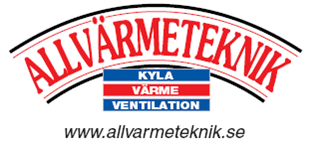 				Valdemarsvik  2018-05-16Trygg hantering av dinapersonuppgifterDitt förtroende är viktigt för oss och vi vill att du som kund ska känna dig trygg med att lämna personuppgifter till oss. Vi värnar om en hög nivå av skydd för din personliga integritet.General Data Protection Regulation (GDPR) är en ny EU-förordning som ersätter den svenska Personuppgiftslagen (PUL). Det innebär att nuvarande bestämmelse avseende behandling av dina personuppgifter i allmänna avtalsvillkor upphävs. Mycket är sig likt men kraven på hur vi får behandla dina personuppgifter skärps.GDPR träder i kraft den 25 maj 2018 och gäller i hela EUVi kommer att vidta åtgärder för att säkerställa att dina personuppgifter hanteras i enlighet med kraven i GPDR.Allvärmeteknik KVV ABOm du har frågor är du alltid välkommen att kontakta oss på telefon 0123-20 000 vardagar mellan   kl. 8-16,00 eller på info@allvarmeteknik.se                                  